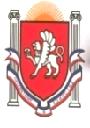 РЕСПУБЛИКА КРЫМБЕЛОГОРСКИЙ РАЙОНЗЫБИНСКИЙ  СЕЛЬСКИЙ СОВЕТ17 сессия 2-го созываРЕШЕНИЕ     О внесении изменений в решение Зыбинского сельского совета от 11.11.2020 г. № 57 «О порядке определения платы за установление сервитута, в том числе публичного, платы за проведение перераспределения земельных участков, размера цены продажи земельныхучастков, находящихся в собственности муниципального образования Зыбинского сельское поселение Белогорского района Республики Крым»Руководствуясь Федеральным Конституционным Законом от 21.03.2014 года №6-ФКЗ «О принятии в Российскую Федерацию Республики Крым и образовании в составе Российской Федерации новых субъектов Республики Крым и города Федерального значения Севастополь», Земельным кодексом Российской Федерации от 28.09.2001г. № 136-ФЗ, Федеральным законом «Об общих принципах организации местного самоуправления в Российской Федерации» от 06.10.2003г.№ 131-ФЗ, Законом Республики Крым «Об основах местного самоуправления в Республике Крым» от 21 августа 2014 года № 54-ЗРК, Законом Республики Крым «Об особенностях регулирования имущественных и земельных отношений на территории Республики Крым» от 31.07.2014 г. №38-ЗРКВ, руководствуясь Уставом муниципального образования Зыбинского сельское поселение Белогорского района Республики Крым, Зыбинский сельский советРЕШИЛ:1. Внести следующие изменения в решение Зыбинского сельского совета от 11.11.2020 г. № 57 «О порядке определения платы за установление сервитута, в том числе публичного, платы за проведение перераспределения земельных участков, размера цены продажи земельных участков, находящихся в собственности муниципального образования Зыбинского сельское поселение Белогорского района Республики Крым»:1.1. Пункт 2 изложить в следующей редакции:«2. Установить, что Решение вступает в силу с момента официального опубликования (обнародования).».2. Обнародовать настоящее решение на официальной странице муниципального образования Зыбинского сельское поселение Белогорского района на порталеПравительства Республики Крым rk.gov.ru в разделе «Белогорский район. Муниципальные образования района. Зыбинского сельское поселение», на официальном сайте поселения в сети «Интернет» и на информационном стенде в здании администрации Зыбинского сельского поселения по адресу: Республика Крым, Белогорский район, с. Зыбины, ул. Кирова, 13.3. Контроль за исполнением настоящего решения оставляю за собой.18.февраля.2021 года                    с. Зыбины                                                                                           № 76Председатель Зыбинскогосельского совета Т.А. Книжник